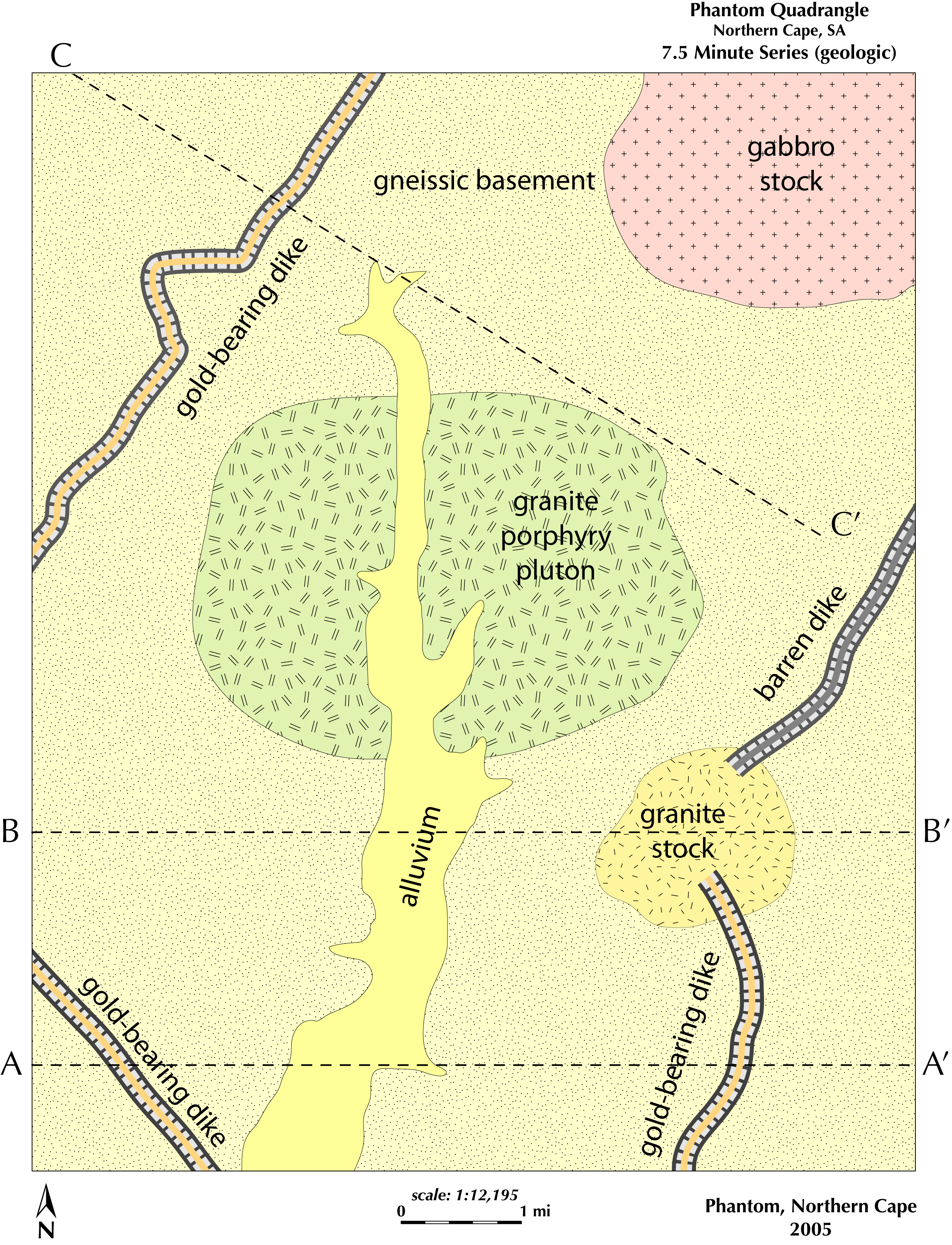 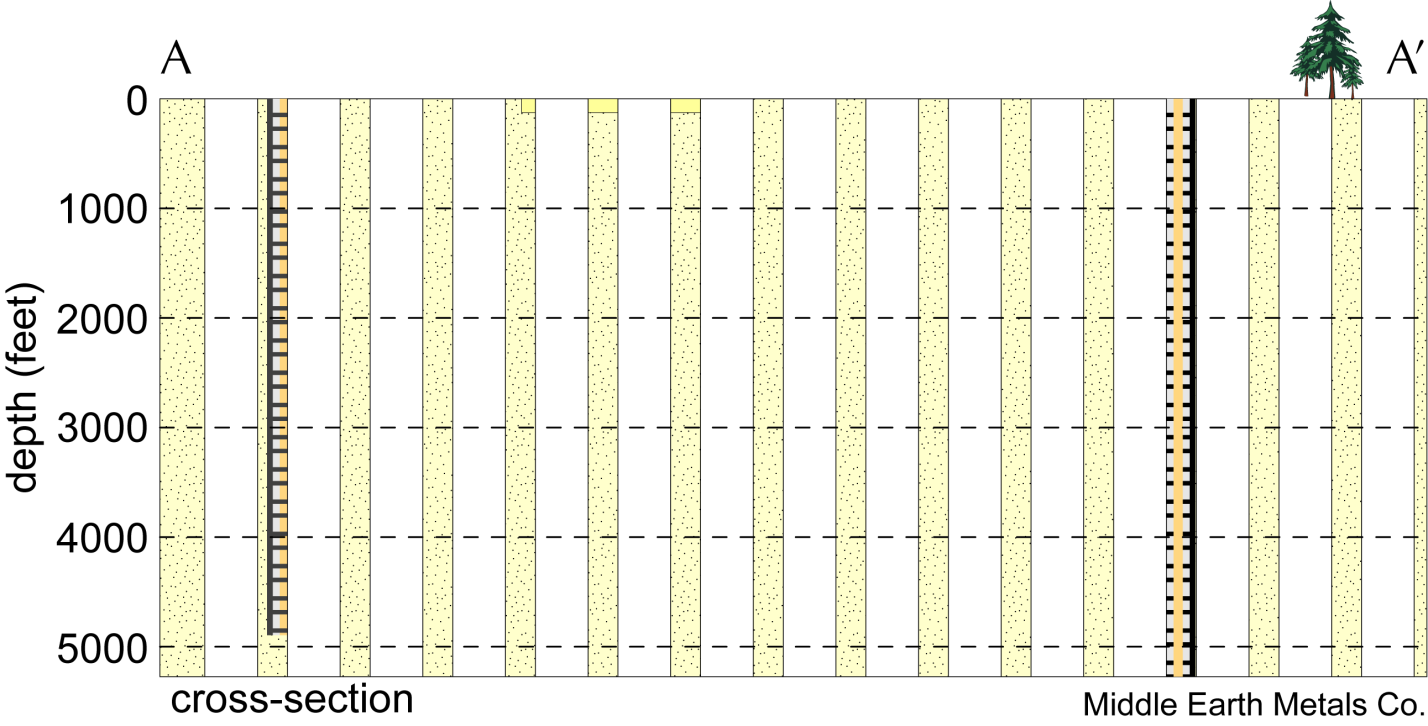 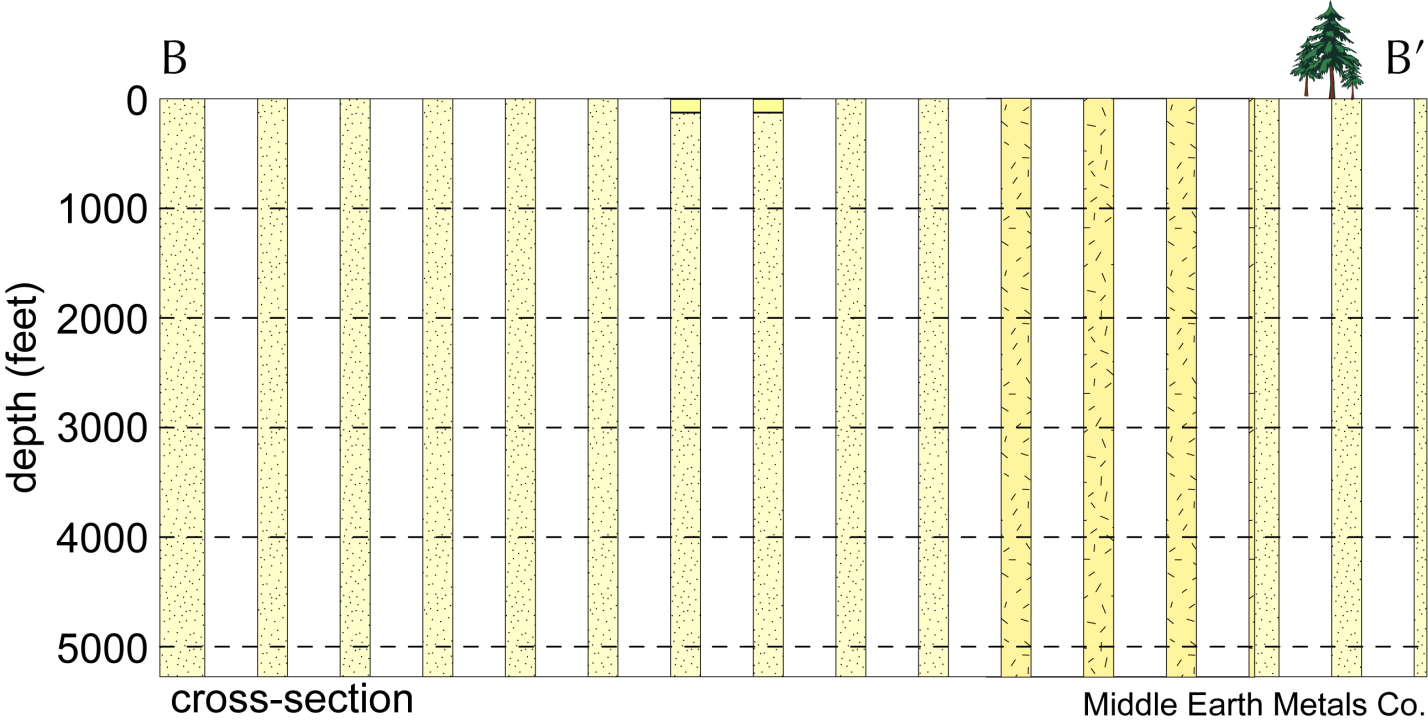 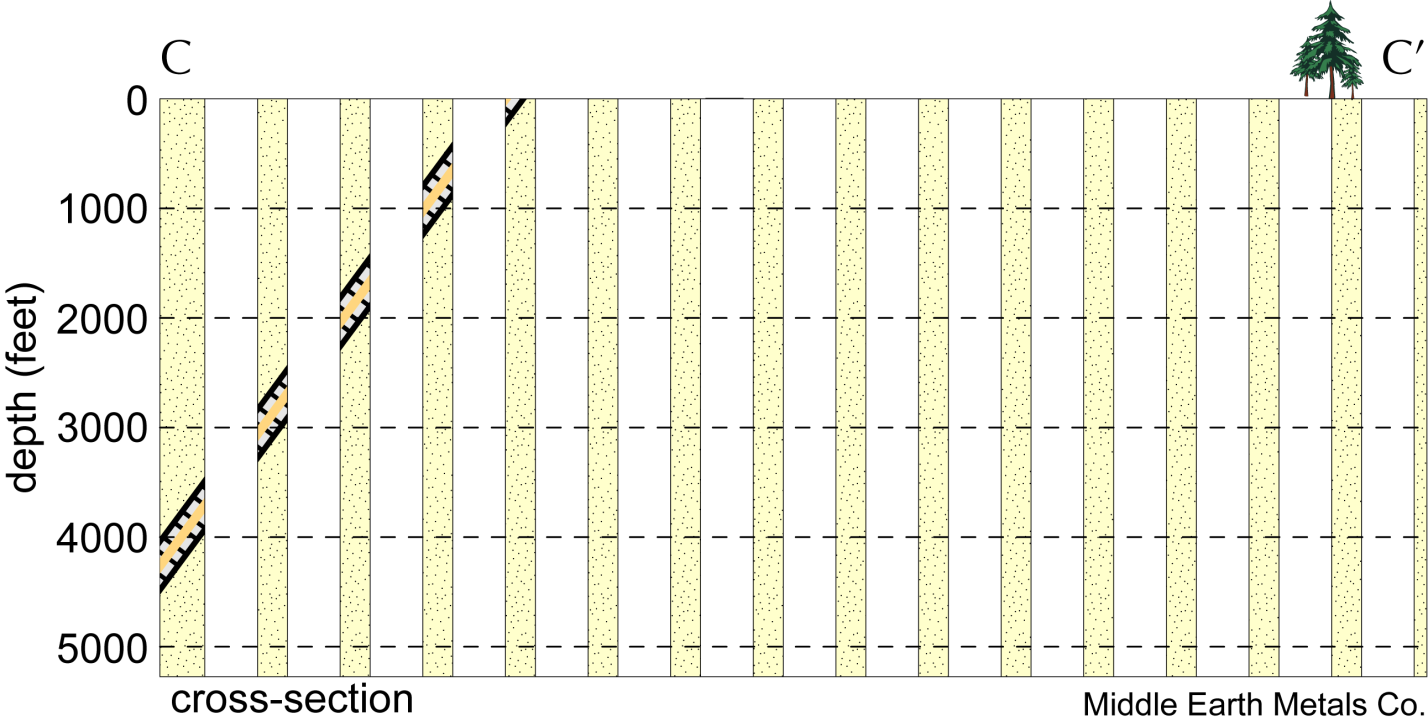 Gold Grades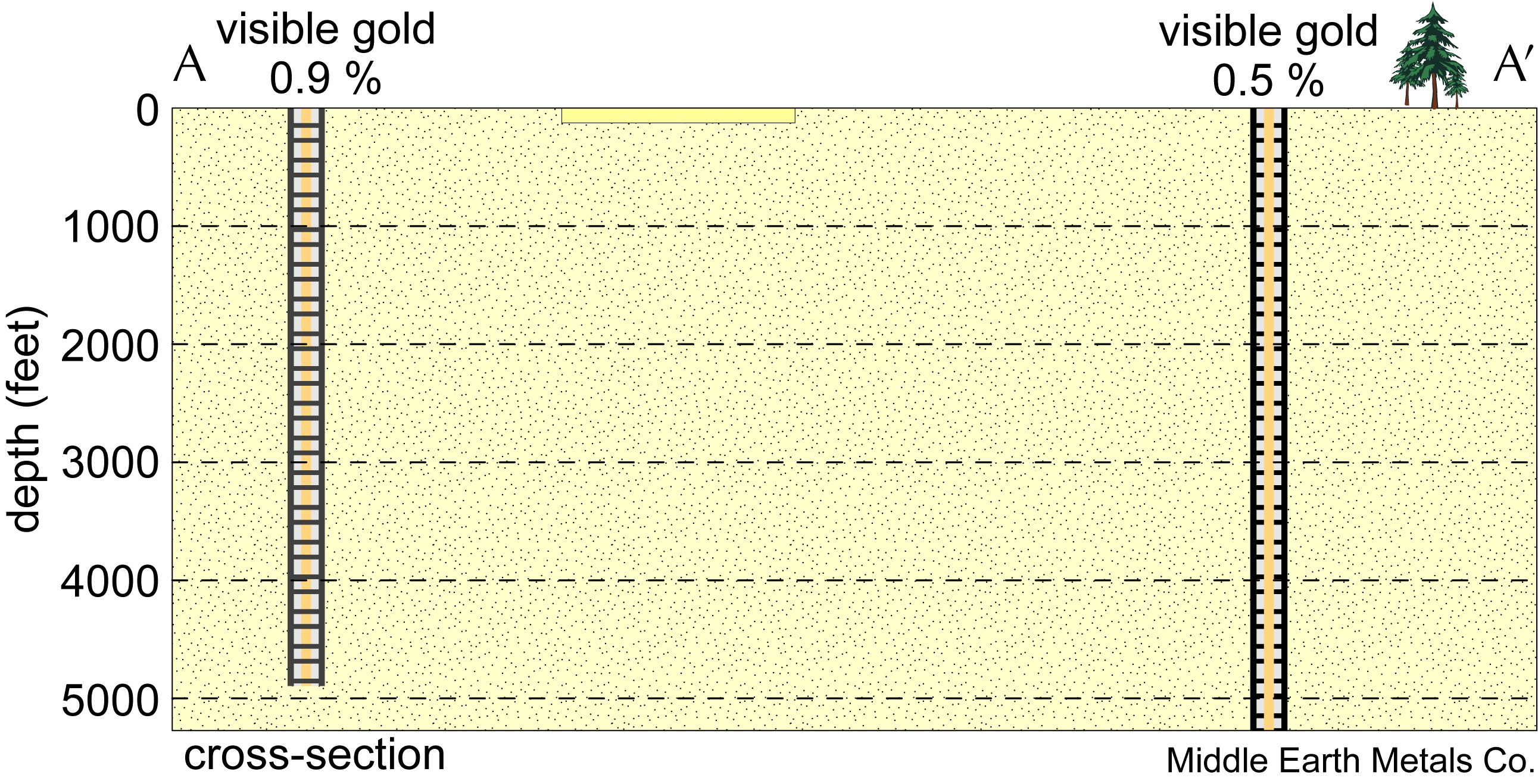 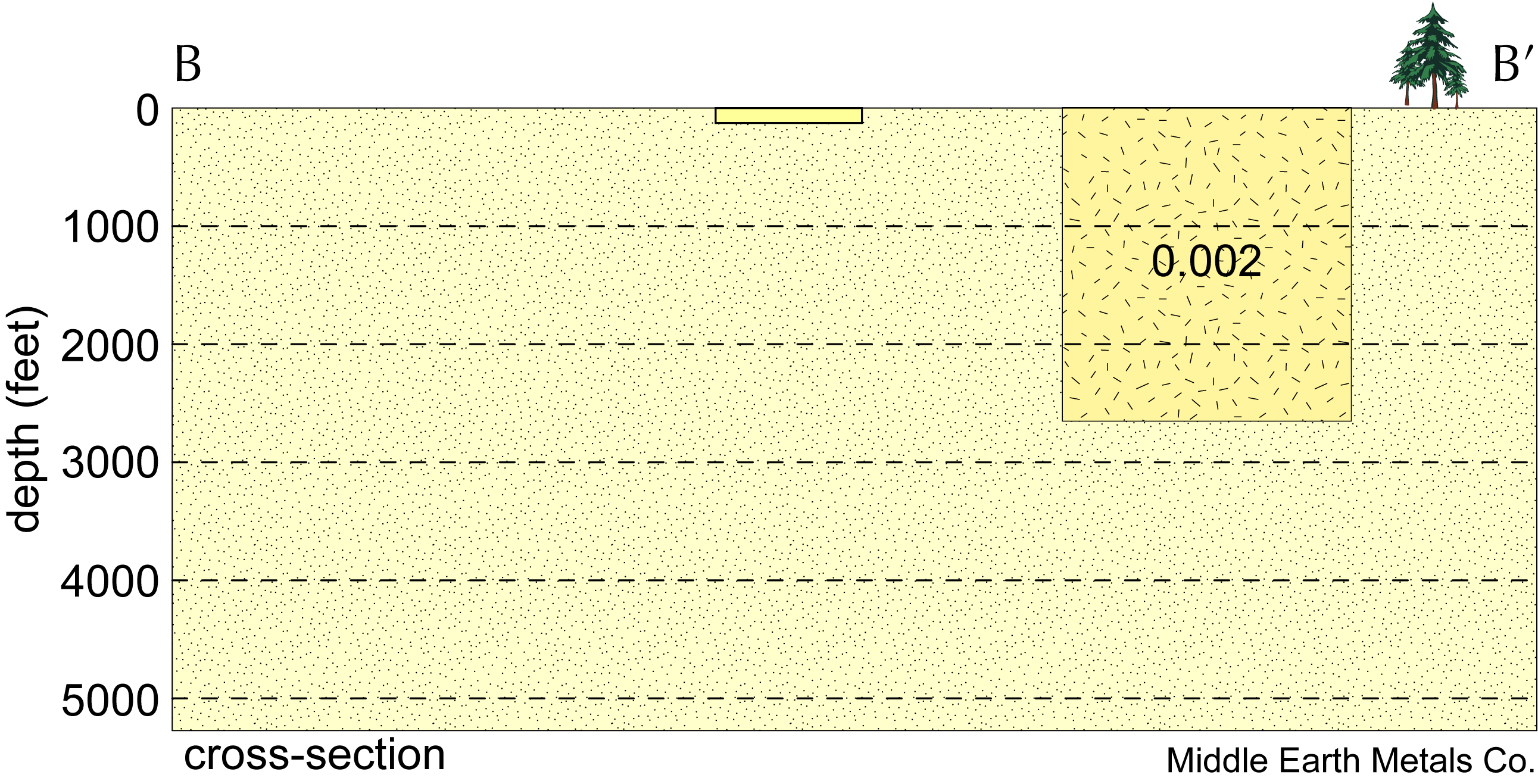 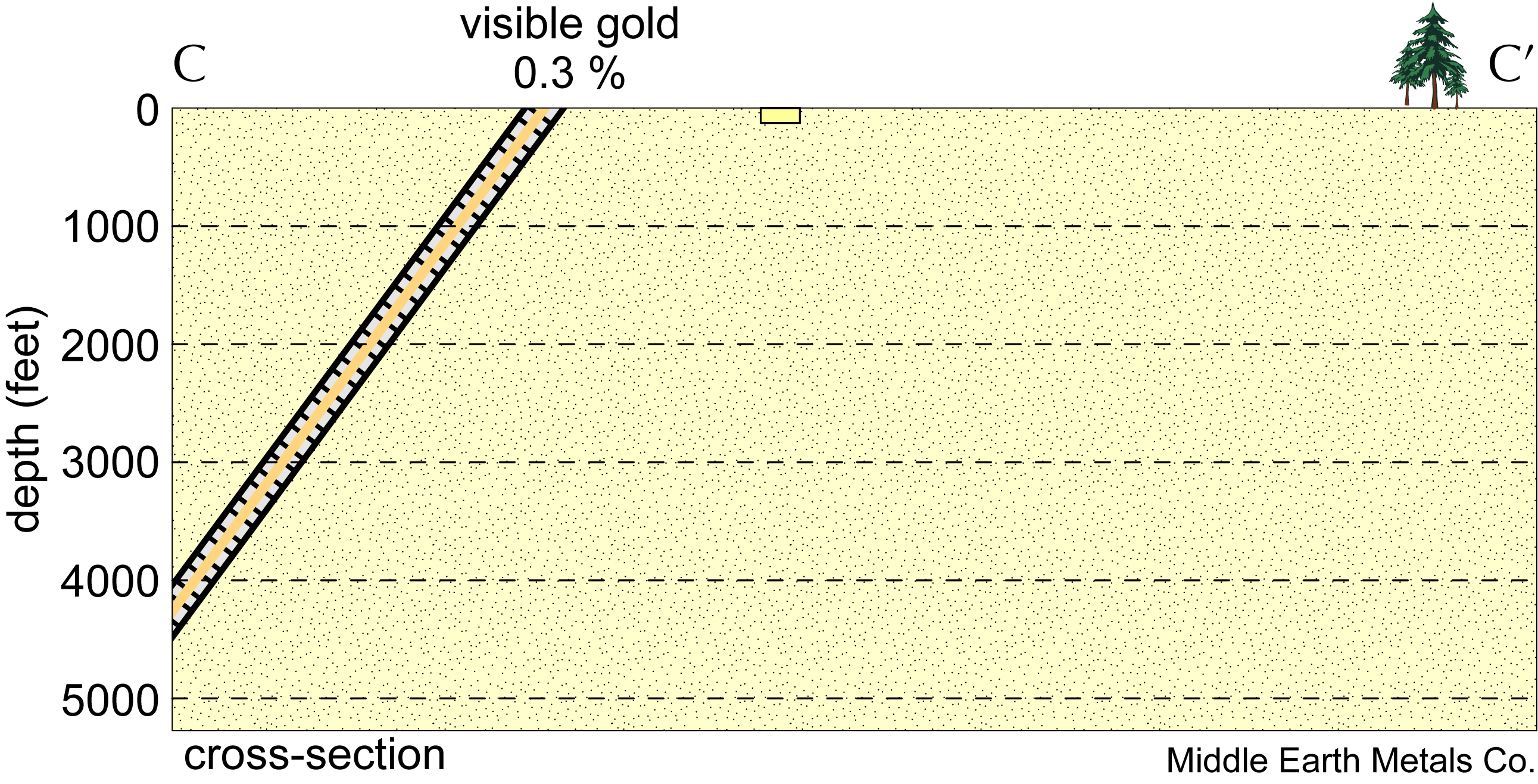 